ADMINISTRATION COMMUNALE DE WANZE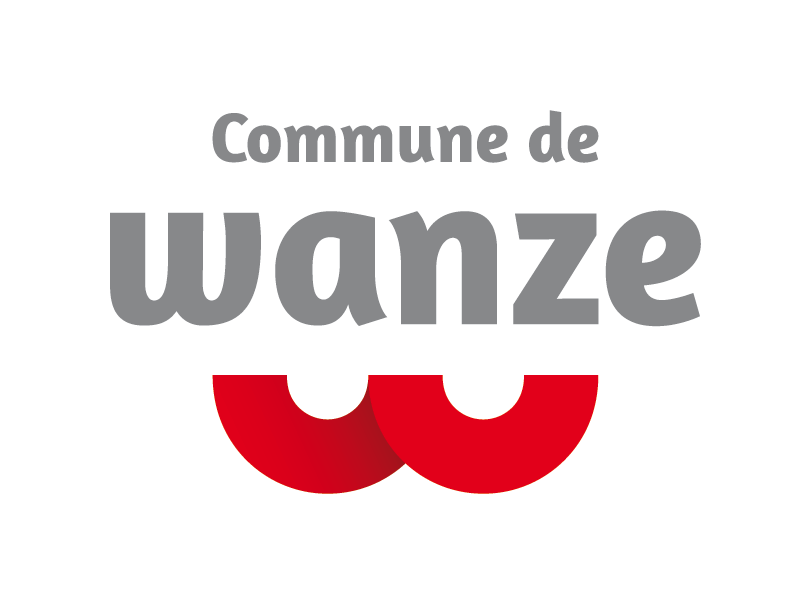 SERVICE DU CASIER JUDICIAIREChaussée de Wavre, 39 – 4520 WanzeTél. : 085/273.520 – Mail : casier.judiciaire@wanze.beHoraire : Tous les jours de 9h à 12h, le mercredi de 14h à 16h et le jeudi de 16h à 19h.COMMANDE D’UN EXTRAIT DE CASIER JUDICIAIREDate de la demande : ……………………………………… N° de Tél. ou GSM : …………………………………………………La (le) nommé(e)  …………………………………………………………………………………………………………………………………N° de registre national : ……………………………………………… Carte d’identité n° …………………………………………………   Valable jusqu’au  ………………………………………………Quantité : ………………Motif de la demande : (soyez le plus précis possible afin que nous puissions rédiger le bon formulaire)…………………………………………………………………………………………………………………………….………………………………………………………………………………………………………………………………………………………………….…………………………………………………………………………………….......................................................................................................Merci de cocher la case du modèle souhaité : Modèle 595 (ancien modèle 1) : Pour toute activité dont les conditions d'accès ou d'exercice ne sont pas réglementées et qui n'entre donc pas dans les conditions des modèles 2 et 3. La délivrance est immédiate.Modèle 596/1 (ancien modèle 1) : Pour toute activité dont les conditions d'accès ou d'exercice sont réglementées (par exemple, activités commerciales dans une société, armes, débit de boissons, chasse, professions comptables et fiscales, réviseur d'entreprises, sécurité, taxis, transport routier, etc.). La délivrance est immédiate.Modèle 596/2 (ancien modèle 2) : Pour toute activité qui relève de l'éducation, de la guidance psycho médico-sociale, de l'aide à la jeunesse, de la protection infantile, de l'animation ou de l'encadrement de mineurs. Ce modèle étant destiné aux personnes en contact avec des personnes dites "faibles" (enfants, personnes âgées ou handicapées...) sa délivrance n'est pas immédiate car elle nécessite des vérifications supplémentaires auprès du poste de police.  Délai : 7 jours Signature du demandeurATTENTIONIl ne sera pas donné suite à la demande si le citoyen n’est pas inscrit au registre de la population de Wanze.Attestations de perte ou de vol : uniquement valable si une demande de nouvelle carte d’identité a été introduite au Service Population.Formulaire à renvoyer complété par mail à casier.judiciaire@wanze.be.Le document doit être retiré soit par le demandeur soit par une tierce personne munie de la copie de la carte d’identité et d’une procuration. Procuration
Madame, Monsieur,

Je soussigné(e) ……………………………………., né(e)  le…………………………. et domicilié(e) à ………………………………………………………………………….,

donne, par la présente, procuration à :

M/Mme …………………………………………… , né(e) le …………………………. et domicilié(e) à ……………………………………………………………………………,

afin de………………………………………………………………………………...

Fait à ………………………., le ………………………. Signature